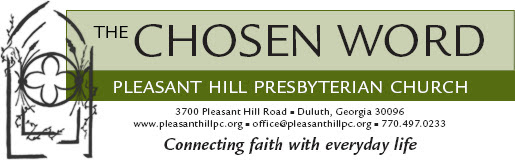 "I am about to do a new thing; now it springs forth, do you not perceive it?
I will make a way in the wilderness and rivers in the desert.” Isaiah 43:19Friends,This week I “Zoomed.” I spent more hours for more days in front of a screen than I ever have before, and that includes when I was in seminary and binge-watched the first season of Lost. It’s not how I imagined the second week of my new call with you all would look, but none of this is how any of us imagined, right? 
I came across an illustration yesterday that made me laugh out loud. It was an image from the opening number of The Muppet Show, where every muppet is framed in an individual archway, filling the screen. The caption reads: “Finally realized what Zoom meetings remind me of,” and someone else added a second caption, to the tune of The Muppet Show theme song: “It's time to join the meeting. It's time to start the mic. It's time to start the camera on your milllionth Zoom tonight.” This resonated with me! I will share it in the PHPC Forum on Facebook, which is a fun way to stay connected to some of your church family, if you have never seen it.I said more than once this week how grateful I am for these events taking place in 2020, when the technology we have easily allows so many of us to remain connected despite physical distance. And so, I Zoom. This week, I was able to connect face-to-face with staff colleagues, Elders, and other leaders within our congregation, and for that, I am thankful. I’ve been hearing history personal and communal, joys and grief, hopes for the future, albeit an unknown one. I’ve been taking notes and creating files; I’ve been praying for and with folks; I’ve been holding your stories gently, grateful for the privilege. It’s maybe not what we want, but it is what we have right now, and it’s so much more than nothing. I look forward to many more Zoom meetings and conversations as I continue to get to know you!
Peace, Katie

P.S. Believe it or not, this email is not sponsored by Zoom! It’s a helpful tool, but remains one of many. Please contact me in any way you’d prefer: My email and phone number are katie@pleasanthillpc.org, and 904-635-0990. Let me know how I can serve you or pray for you.
Updates and Special Notices:

Virtual New Member Class Offered
Since we have not met in person since mid-March, Rev. Jody Andrade is exploring the idea of a virtual New Member class. Thanks to Zoom, we can get to know one another, learn about our church and the PC(USA), ask questions and enjoy discussion about faith and church life. The dates are Sunday, May 24 & 31 beginning at 9:30 am If you know someone interested in joining the church, please ask them to contact Jody: jody@pleasanthillpc.org or (404) 229-9695.

Trivia Night: Friday, May 22
You are invited to a new fellowship opportunity next Friday at 8 pm - Trivia Night! This is a church wide event to take place by Zoom conference call:Join Zoom Meeting : https://us02web.zoom.us/j/87495229698?pwd=aEJnd3BRbE5zRkk0VE9TcW5nMm5CQT09Meeting ID: 874 9522 9698 	Password: 579363Or by smart phone: +1(301)7158592,   87495229698#   1#,579363# 
Caring Hands Offering: Sunday, May 24
The Caring Hands Offering (formerly known as the Mothers’ Day Offering) benefitting Presbyterian Homes of Georgia will be received in worship on Sunday, May 24. Presbyterian Homes of Georgia serves on the front line of the COVID-19 coronavirus public health challenge. They care for many of the most vulnerable among us, providing excellent care. In 71 years of ministry, no resident has ever been asked to leave Presbyterian Homes’ care because they have outlived their financial resources. With your help this year, that promise will continue. A gift to Caring Hands is life-changing for seniors at Presbyterian Homes of Georgia. It may provide a meal. It may pay for a dental visit, hearing aids, foot care, or a ride to the doctor. It may help a frail resident remain in skilled nursing to receive excellent care. Look for more information coming soon on how to give to  this important ministry.

Calling all graduates!
If you or someone in your family are graduating from a degree program or a professional training of any kind, we want to know! Please submit a photo of you in your robe, or with your diploma, or celebrating however you choose, along with the graduate’s name, institution, and program completed (or soon to be completed). We will show the photos on Pentecost, May 31, to highlight what the Holy Spirit is doing in our midst. Email your photo to claire@pleasanthillpc.org by Tuesday, May 26.
Virtual Book Club in June 
If you have been missing the monthly book clubs at PHPC, or are ready to try it out for the first time, there will be a Virtual Book Club meeting on June 10 at 7:00 pm via Zoom conference call. The selected book is Sue Monk Kidd’s The Book of Longings. It is available for sale on Amazon for $17. If you do not have an Amazon account, Becky Zinn has offered to order the book and have it sent directly to you with free shipping. Call or text Becky at 678-478-3863, to provide your address and payment option (Venmo or Paypal).

A Note from our Mission and Outreach Committee: Volunteers Needed at Duluth Co-op
Pleasant Hill members and friends staff the Duluth Co-op every year in the month of June. The Co-op is practicing ‘Social Distancing’ as far as humanly possible. It may be that by the time June arrives, current safety practices will not be needed. You can sign up to volunteer for PHPC Month at Duluth Co-op using this link: https://www.signupgenius.com/go/5080E4AAAAD29A6FD0-phpcThere is good news to share with regards to the Hands of Christ Duluth Co-op!
The offering collected to support the Duluth Co-op during the Youth Sunday service on April 26 reached $1,448. Thank you for your tremendous generosity in helping continue the work of the Co-op in this time when many in our community are facing food insecurity.
Schedule of events and connection opportunities this weekend and through next week:
 SATURDAY, May 16: Psalm and a Prayer
Rev. Jennie Sankey will share a Psalm and prayer in preparation for our time in worship on Sunday. Join Jennie on Facebook Live at
https://www.facebook.com/Pleasanthillpc/<https://pleasanthillpc.us5.list-manage.com/track/click?u=639ecaea44c66650e01fe03d3&id=13afeefd43&e=dccdd6023d>
(You do not have to have a Facebook account to watch. Follow the link and find the post on the page. Please note you may need to refresh the page until the post shows up.)
SUNDAY, May 17 at 11:00 am: Virtual Worship Service
All are welcome to participate in our worship service at 11 am.
Join us virtually via the PHPC website’s live page: https://www.pleasanthillpc.org/phpc-live/

SUNDAY, May 17 at 12:30 pm: Dining and Digging Deeper
After listening to the sermon Sunday, what observations do you have? What questions bubbled up? What is the personal takeaway for you and your life after Sunday’s service? Join our pastors as you eat your lunch for a time of dining and digging deeper. Join Zoom Meeting:
https://us04web.zoom.us/j/745904490
One tap mobile +19292056099,,745904490#
Or Dial  1 929 205 6099 and enter Meeting ID: 703 029 280TUESDAY, May 19 at 5 pm: Happy Hour
Join Rev. Jody Andrade on Facebook Live at https://www.facebook.com/Pleasanthillpc/<https://pleasanthillpc.us5.list-manage.com/track/click?u=639ecaea44c66650e01fe03d3&id=0ff538bd13&e=dccdd6023d>Expressions of joy you’ve found, you want to share, shared photos and cartoons, quick stories. (You do not have to have a Facebook account to watch. Follow the link and find the post on the page. Please note you may need to refresh the page until the post shows up.)
 THURSDAY, May 21 at 12 pm: Lunch BunchJoin us for a casual chat about what’s happening in each of our lives, where we see God present, what is challenging us. Join Zoom Meeting:
https://us04web.zoom.us/j/703029280 <https://pleasanthillpc.us5.list-manage.com/track/click?u=639ecaea44c66650e01fe03d3&id=48efdc3db1&e=dccdd6023d> One tap mobile +19292056099,,703029280
Or Dial 1 929 205 6099 and enter Meeting ID: 703 029 280

THURSDAY, May 21 from 1-3 pm: Pastoral Care Time 
Rev. Jody Andrade will be available to chat for an individual check in. If you would like to talk one-on-one with Jody, please text 404-229-9695 with your name and how you would like to chat with her. Options are Phone, FaceTime, or Google Duo and Jody will call you sometime between 1-3 pm.